 Планируемые результаты освоения учебного предмета «Физическая культура» 11 класс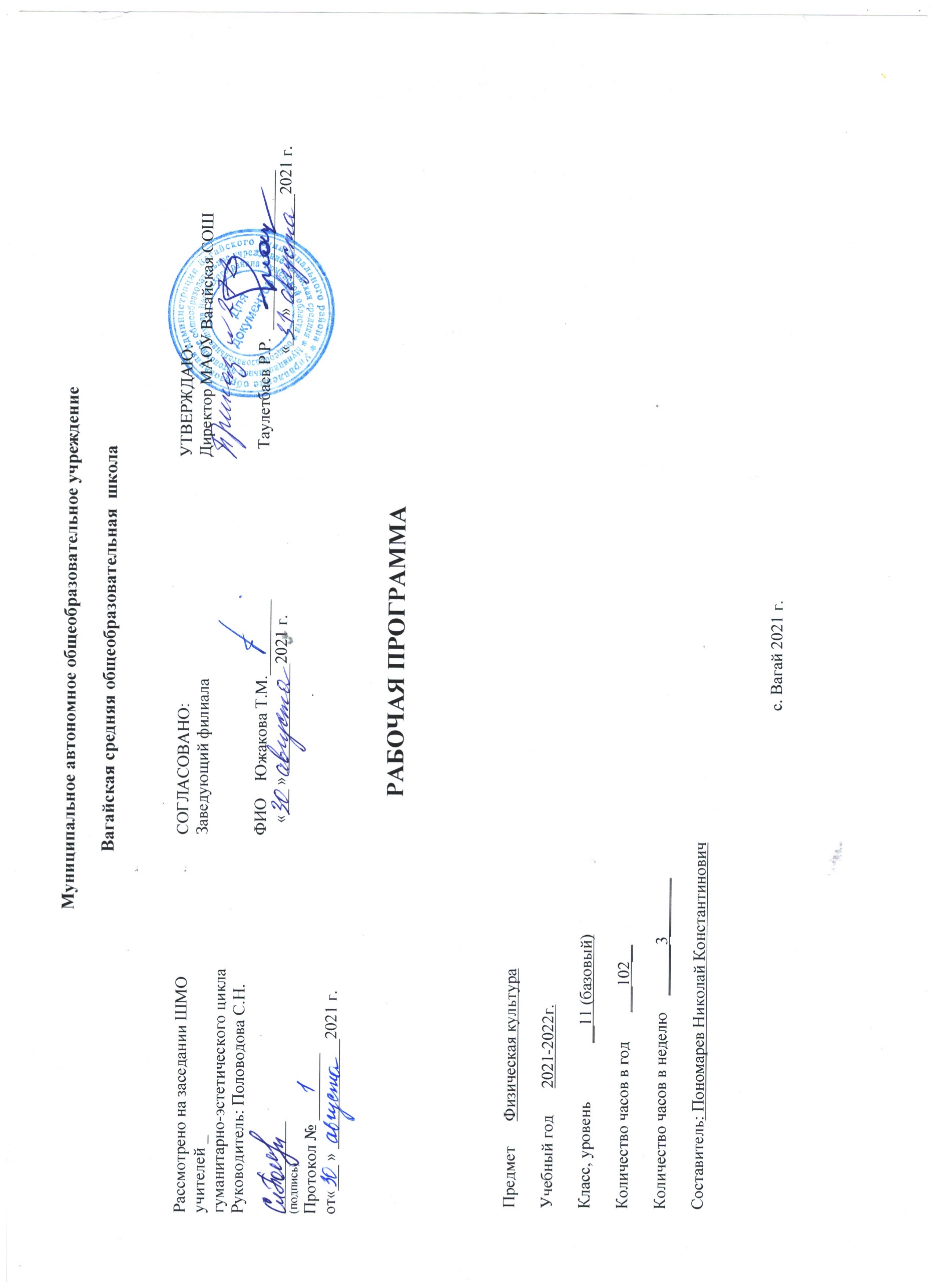 Личностные результаты освоения предмета физической культуры.Личностные результаты отражаются в индивидуальных качественных свойствах учащихся, которые приобретаются в процессе освоения учебного предмета «Физическая культура». Эти качественные свойства проявляются, прежде всего, в положительном отношении учащихся к занятиям двигательной (физкультурной) деятельностью, накоплении необходимых знаний, а также в умении использовать ценности физической культуры для удовлетворения индивидуальных интересов и потребностей, достижения личностно значимых результатов в физическом совершенстве.Личностные результаты могут проявляться в разных областях культуры.В области познавательной культуры:• владение знаниями об индивидуальных особенностях физического развития и физической подготовленности, о соответствии их возрастным и половым нормативам;владение знаниями об особенностях индивидуального здоровья и о функциональных возможностях организма, способах профилактики заболеваний и перенапряжения средствами физической культуры;владение знаниями по основам организации и проведения занятий физической культурой оздоровительной и тренировочной направленности, составлению содержания занятий в соответствии с собственными задачами, индивидуальными особенностями физического развития и физической подготовленности.В области нравственной культуры:способность управлять своими эмоциями, проявлять культуру общения и взаимодействия в процессе занятий физической культурой, игровой и соревновательной деятельности;способность активно включаться в совместные физкультурно-оздоровительные и спортивные мероприятия, принимать участие в их организации и проведении;владение умением предупреждать конфликтные ситуации во время совместных занятий физической культурой и спортом, разрешать спорные проблемы на основе уважительного и доброжелательного отношения к окружающим.В области трудовой культуры:умение планировать режим дня, обеспечивать оптимальное сочетание нагрузки и отдыха;умение проводить туристские пешие походы, готовить снаряжение, организовывать и благоустраивать места стоянок, соблюдать правила безопасности;умение содержать в порядке спортивный инвентарь и оборудование, спортивную одежду, осуществлять их подготовку к занятиям и спортивным соревнованиям.В области эстетической культуры:красивая (правильная) осанка, умение ее длительно сохранять при разнообразных формах движения и пере движений;хорошее телосложение, желание поддерживать его в рамках принятых норм и представлений посредством занятий физической культурой;культура движения, умение передвигаться красиво, легко и непринужденно.В области коммуникативной культуры:владение умением осуществлять поиск информации по вопросам развития современных оздоровительных систем, обобщать, анализировать и творчески применять полученные знания в самостоятельных занятиях физической культурой;владение умением достаточно полно и точно формулировать цель и задачи совместных с другими детьми занятий физкультурно-оздоровительной и спортивно-оздоровительной деятельностью, излагать их содержание;владение умением оценивать ситуацию и оперативно принимать решения, находить адекватные способы поведения и взаимодействия с партнерами во время учебной и игровой деятельности.В области физической культуры:владение навыками выполнения жизненно важных двигательных умений (ходьба, бег, прыжки, лазанья и др.) различными способами, в различных изменяющихся внешних условиях;владение навыками выполнения разнообразных физических упражнений различной функциональной направленности, технических действий базовых видов спорта, а также применения их в игровой и соревновательной деятельности;умение максимально проявлять физические способности (качества) при выполнении тестовых упражнений по физической культуре.Метапредметные результаты освоения физической культуры.Метапредметные результаты характеризуют уровень сформированности качественных универсальных способностей учащихся, проявляющихся в активном применении знаний и умений в познавательной и предметно-практической деятельности. Приобретенные на базе освоения содержания предмета «Физическая культура», в единстве с освоением программного материала других образовательных дисциплин, универсальные способности потребуются как в рамках образовательного процесса (умение учиться), так и в реальной повседневной жизни учащихся.Метапредметные результаты проявляются в различных областях культуры.В области познавательной культуры:понимание физической культуры как явления культуры, способствующего развитию целостной личности человека, сознания и мышления, физических, психических и нравственных качеств;понимание здоровья как важнейшего условия саморазвития и самореализации человека, расширяющего свободу выбора профессиональной деятельности и обеспечивающего долгую сохранность творческой активности;понимание физической культуры как средства организации здорового образа жизни, профилактики вредных привычек и девиантного (отклоняющегося) поведения.В области нравственной культуры:бережное отношение к собственному здоровью и здоровью окружающих, проявление доброжелательности и отзывчивости к людям, имеющим ограниченные возможности и нарушения в состоянии здоровья;уважительное отношение к окружающим, проявление культуры взаимодействия, терпимости и толерантности в достижении общих целей при совместной деятельности;ответственное отношение к порученному делу, проявление осознанной дисциплинированности и готовности отстаивать собственные позиции, отвечать за результаты собственной деятельности.В области трудовой культуры:добросовестное выполнение учебных заданий, осознанное стремление к освоению новых знаний и умений, качественно повышающих результативность выполнения заданий;рациональное планирование учебной деятельности, умение организовывать места занятий и обеспечивать их безопасность;поддержание оптимального уровня работоспособности в процессе учебной деятельности, активное использование занятий физической культурой для профилактики психического и физического утомления.В области эстетической культуры:восприятие красоты телосложения и осанки человека в соответствии с культурными образцами и эстетическими канонами, формирование физической красоты с позиций укрепления и сохранения здоровья;понимание культуры движений человека, постижение жизненно важных двигательных умений в соответствии с их целесообразностью и эстетической привлекательностью;восприятие спортивного соревнования как культурно-массового зрелищного мероприятия, проявление адекватных норм поведения, неантагонистических способов общения и взаимодействия.В области коммуникативной культуры:владение культурой речи, ведение диалога в доброжелательной и открытой форме, проявление к собеседнику внимания, интереса и уважения;владение умением вести дискуссию, обсуждать содержание и результаты совместной деятельности, находить компромиссы при принятии общих решений;владение умением логически грамотно излагать, аргументировать и обосновывать собственную точку зрения, доводить ее до собеседника.В области физической культуры:владение способами организации и проведения разнообразных форм занятий физической культурой, их планирования и содержательного наполнения;владение широким арсеналом двигательных действий и физических упражнений из базовых видов спорта и оздоровительной физической культуры, активное их использование в самостоятельно организуемой спортивно-оздоровительной и физкультурно-оздоровительной деятельности;владение способами наблюдения за показателями индивидуального здоровья, физического развития и физической подготовленности, использование этих показателей в организации и проведении самостоятельных форм занятий физической культурой.Предметные результатыумение использовать разнообразные формы и виды физкультурной деятельности для организации здорового образа жизни, активного отдыха и досуга, в том числе в подготовке к выполнению нормативов Всероссийского физкультурно-спортивного комплекса "Готов к труду и обороне" (ГТО);(в ред. Приказа Минобрнауки России от 29.12.2014 N 1645)владение современными технологиями укрепления и сохранения здоровья, поддержания работоспособности, профилактики предупреждения заболеваний, связанных с учебной и производственной деятельностью;владение основными способами самоконтроля индивидуальных показателей здоровья, умственной и физической работоспособности, физического развития и физических качеств;владение физическими упражнениями разной функциональной направленности, использование их в режиме учебной и производственной деятельности с целью профилактики переутомления и сохранения высокой работоспособности;владение техническими приемами и двигательными действиями базовых видов спорта, активное применение их в игровой и соревновательной деятельности;для слепых и слабовидящих обучающихся:сформированность приемов осязательного и слухового самоконтроля в процессе формирования трудовых действий;сформированность представлений о современных бытовых тифлотехнических средствах, приборах и их применении в повседневной жизни;для обучающихся с нарушениями опорно-двигательного аппарата:овладение современными технологиями укрепления и сохранения здоровья, поддержания работоспособности, профилактики предупреждения заболеваний, связанных с учебной и производственной деятельностью с учетом двигательных, речедвигательных и сенсорных нарушений;овладение доступными способами самоконтроля индивидуальных показателей здоровья, умственной и физической работоспособности, физического развития и физических качеств;овладение доступными физическими упражнениями разной функциональной направленности, использование их в режиме учебной и производственной деятельности с целью профилактики переутомления и сохранения высокой работоспособности;овладение доступными техническими приемами и двигательными действиями базовых видов спорта, активное применение их в игровой и соревновательной деятельности.В результате изучения учебного предмета «Физическая культура» на уровне среднего общего образования:Выпускник на базовом уровне научится:определять влияние оздоровительных систем физического воспитания на укрепление здоровья, профилактику профессиональных заболеваний и вредных привычек;знать способы контроля и оценки физического развития и физической подготовленности;знать правила и способы планирования системы индивидуальных занятий физическими упражнениями общей, профессионально-прикладной и оздоровительно-корригирующей направленности;характеризовать индивидуальные особенности физического и психического развития;характеризовать основные формы организации занятий физической культурой, определять их целевое назначение и знать особенности проведения;составлять и выполнять индивидуально ориентированные комплексы оздоровительной и адаптивной физической культуры;выполнять комплексы упражнений традиционных и современных оздоровительных систем физического воспитания;выполнять технические действия и тактические приемы базовых видов спорта, применять их в игровой и соревновательной деятельности;практически использовать приемы самомассажа и релаксации;практически использовать приемы защиты и самообороны;составлять и проводить комплексы физических упражнений различной направленности;определять уровни индивидуального физического развития и развития физических качеств;проводить мероприятия по профилактике травматизма во время занятий физическими упражнениями;владеть техникой выполнения тестовых испытаний Всероссийского физкультурно-спортивного комплекса «Готов к труду и обороне» (ГТО).Выпускник на базовом уровне получит возможность научиться:самостоятельно организовывать и осуществлять физкультурную деятельность для проведения индивидуального, коллективного и семейного досуга;выполнять требования физической и спортивной подготовки, определяемые вступительными экзаменами в профильные учреждения профессионального образования;проводить мероприятия по коррекции индивидуальных показателей здоровья, умственной и физической работоспособности, физического развития и физических качеств по результатам мониторинга;выполнять технические приемы и тактические действия национальных видов спорта;выполнять нормативные требования испытаний (тестов) Всероссийского физкультурно-спортивного комплекса «Готов к труду и обороне» (ГТО);осуществлять судейство в избранном виде спорта;составлять и выполнять комплексы специальной физической подготовки.2. Содержание учебного предмета, курсаСовременные оздоровительные системы физического воспитания, их роль в формировании здорового образа жизни, сохранении творческой активности и долголетия, предупреждении профессиональных заболеваний и вредных привычек, поддержании репродуктивной функции. Основы законодательства Российской Федерации в области физической культуры, спорта, туризма, охраны здоровья. Оздоровительные мероприятия по восстановлению организма и повышению работоспособности: гимнастика при занятиях умственной и физической деятельностью; сеансы аутотренинга, релаксации и самомассажа; банные процедуры. Особенности соревновательной деятельности в массовых видах спорта; индивидуальная подготовка и требования безопасности. Оздоровительные системы физического воспитания. Ритмическая гимнастика: индивидуально подобранные композиции из упражнений, выполняемых с разной амплитудой, траекторией, ритмом, темпом, пространственной точностью. Аэробика: индивидуально подобранные композиции из дыхательных, силовых и скоростно-силовых упражнений, комплексы упражнений на растяжение и напряжение мышц. Атлетическая гимнастика: индивидуально подобранные комплексы упражнений с дополнительным отягощением локального и избирательного воздействия на основные мышечные группы. Индивидуально-ориентированные здоровьесберегающие технологии: гимнастика при умственной и физической деятельности; комплексы упражнений адаптивной физической культуры; оздоровительные ходьба и бег. Спортивно-оздоровительная деятельность. Подготовка к соревновательной деятельности и выполнению видов испытаний (тестов) и нормативов, предусмотренных Всероссийским физкультурно-спортивным комплексом "Готов к труду и обороне" (ГТО); совершенствование техники упражнений в индивидуально подобранных акробатических и гимнастических комбинациях (на спортивных снарядах); в беге на короткие, средние и длинные дистанции; прыжках в длину и высоту с разбега; передвижениях на лыжах; плавании; совершенствование технических приемов и командно-тактических действий в спортивных играх (баскетболе, волейболе, футболе, мини-футболе); технической и тактической подготовки в национальных видах спорта. Прикладная физическая подготовка. Приемы защиты и самообороны из атлетических единоборств. Страховка. Полосы препятствий. Кросс по пересеченной местности с элементами спортивного ориентирования; передвижение различными способами с грузом на плечах по возвышающейся над землей опоре; плавание на груди, спине, боку с грузом в руке.3 Тематическое планирование с учетом рабочей программы воспитания с указанием количества часов, отводимых на изучение каждой темы.Ключевые воспитательные задачи:- Формировать умение планировать и контролировать индивидуальные физические нагрузки в процессе самостоятельных занятий физическими упражнениями;- владеть терминологией легкой атлетики; - знать правила и организацию проведения соревнований по легкой атлетике и кроссу;- знать требования техники безопасности при проведении занятий и соревнований;- уметь рационально организовать места проведения занятий и помощь в организации судейства;- владеть техникой выполнения тестовых испытаний Всероссийского физкультурно-спортивного комплекса «Готов к труду и обороне» (ГТО).	- Осознавать значение гимнастических упражнений для развития координационных способностей;- уметь выполнять страховку и самостраховку во время занятий; - знать требования техники безопасности во время занятий и выполнения гимнастических упражнений и уметь их применять;- знать достижения российских спортсменов в различных видах спорта;- владеть техникой выполнения тестовых испытаний Всероссийского физкультурно-спортивного комплекса «Готов к труду и обороне» (ГТО).            - Знать терминологию избранной игры; - знать правила и организацию проведения соревнований;- знать технику безопасности при проведении занятий и соревнований и уметь обеспечить безопасность;- уметь организовать и проводить подвижные и спортивные игры; - владеть навыком судейства и подготовки мест занятий;- знать достижения российских спортсменов в различных видах спорта;- владеть техникой выполнения тестовых испытаний Всероссийского физкультурно-спортивного комплекса «Готов к труду и обороне» (ГТО).Приложение №1Календарно - тематическое планирование учебного предмета «Физическая культура»  11 класс№ п/пТема Тема Модуль воспитательной программы «Школьный урок»Модуль воспитательной программы «Школьный урок»Кол-вочасовИнструктаж по т.б. На  уроках легкой атлетике .Влияние упражнений на укрепление здоровья и основные системы организма. История ФК.Инструктаж по т.б. На  уроках легкой атлетике .Влияние упражнений на укрепление здоровья и основные системы организма. История ФК.1 чСпринтерский бег. Развитие скоростных способностей. Стартовый разгон.  Основы законодательства РФ в области физической культуры, спорта, туризма, охраны здоровья. Подготовка к выполнению нормативов  Всероссийского физкультурно-спортивного комплекса "Готов к труду и обороне" (ГТО)Спринтерский бег. Развитие скоростных способностей. Стартовый разгон.  Основы законодательства РФ в области физической культуры, спорта, туризма, охраны здоровья. Подготовка к выполнению нормативов  Всероссийского физкультурно-спортивного комплекса "Готов к труду и обороне" (ГТО)Сдача норм ГТОСдача норм ГТО1 чВысокий старт. Бег 30м. Стартовый разгон. Спец. Беговые упражнения.  Индивидуально-ореинтированные здоровье сберегающее технологии: гимнастика при умственной и физической деятельности, комплексы упражнений адаптивной ФК, оздоровительная ходьба и бег Высокий старт. Бег 30м. Стартовый разгон. Спец. Беговые упражнения.  Индивидуально-ореинтированные здоровье сберегающее технологии: гимнастика при умственной и физической деятельности, комплексы упражнений адаптивной ФК, оздоровительная ходьба и бег Высокий старт. Бег 30м. Стартовый разгон. Спец. Беговые упражнения.  Индивидуально-ореинтированные здоровье сберегающее технологии: гимнастика при умственной и физической деятельности, комплексы упражнений адаптивной ФК, оздоровительная ходьба и бег 1 чВысокий старт. Финальное усилие. Эстафетный бег.  История зарождения олимпийского движения в России. Олимпийское движение в России. Выдающиеся достижения отечественных спортсменов на Олимпийских играх. Основные этапы развития  ФК в России. Высокий старт. Финальное усилие. Эстафетный бег.  История зарождения олимпийского движения в России. Олимпийское движение в России. Выдающиеся достижения отечественных спортсменов на Олимпийских играх. Основные этапы развития  ФК в России. Высокий старт. Финальное усилие. Эстафетный бег.  История зарождения олимпийского движения в России. Олимпийское движение в России. Выдающиеся достижения отечественных спортсменов на Олимпийских играх. Основные этапы развития  ФК в России. 1 ч Челночный бег  3 по 10м. Встречная эстафета с передачей эстафетной палочки. Характеристика видов спорта, входящих в программу Олимпийских игр.  Челночный бег  3 по 10м. Встречная эстафета с передачей эстафетной палочки. Характеристика видов спорта, входящих в программу Олимпийских игр.  Челночный бег  3 по 10м. Встречная эстафета с передачей эстафетной палочки. Характеристика видов спорта, входящих в программу Олимпийских игр. 1 чСпец. беговые упражнения. Развитие скоростных способностей. Самонаблюдение и самоконтроль . Подвижные игры. Правила соревнований по  легкой атлетике. Спец. беговые упражнения. Развитие скоростных способностей. Самонаблюдение и самоконтроль . Подвижные игры. Правила соревнований по  легкой атлетике. Спец. беговые упражнения. Развитие скоростных способностей. Самонаблюдение и самоконтроль . Подвижные игры. Правила соревнований по  легкой атлетике. Подвижные игры1 чРоль ФК и спорта в формировании ЗОЖ, профилактика вредных привычек. Бег с ускорением. Развитие скоростной выносливости. Игры на внимание.Роль ФК и спорта в формировании ЗОЖ, профилактика вредных привычек. Бег с ускорением. Развитие скоростной выносливости. Игры на внимание.Роль ФК и спорта в формировании ЗОЖ, профилактика вредных привычек. Бег с ускорением. Развитие скоростной выносливости. Игры на внимание.1 чСпец .беговые упражнения. Развитие скоростно-силовых способностей.  Подвижные игры.Спец .беговые упражнения. Развитие скоростно-силовых способностей.  Подвижные игры.Спец .беговые упражнения. Развитие скоростно-силовых способностей.  Подвижные игры.1 чКомплекс упражнений с мячом. Метание малого мяча в цель, с разбега. Техника барьерного бега. Комплекс упражнений с мячом. Метание малого мяча в цель, с разбега. Техника барьерного бега. Комплекс упражнений с мячом. Метание малого мяча в цель, с разбега. Техника барьерного бега. 1 чРежим дня. Самоконтроль. Метание малого мяча на дальность с места.  Техника барьерного бега. Режим дня. Самоконтроль. Метание малого мяча на дальность с места.  Техника барьерного бега. Режим дня. Самоконтроль. Метание малого мяча на дальность с места.  Техника барьерного бега. 1 чОсновы  ФК  и здорового образа жизни. Развитие выносливости.5 мин. Бег. Прыжковые упражнения.  Прыжок в длину с места.Основы  ФК  и здорового образа жизни. Развитие выносливости.5 мин. Бег. Прыжковые упражнения.  Прыжок в длину с места.Основы  ФК  и здорового образа жизни. Развитие выносливости.5 мин. Бег. Прыжковые упражнения.  Прыжок в длину с места.1 чРазвитие выносливости. 5 мин. Бег.  Прыжковые упражнения.  Прыжок в длину с  2-3 шагов разбега.Развитие выносливости. 5 мин. Бег.  Прыжковые упражнения.  Прыжок в длину с  2-3 шагов разбега.Развитие выносливости. 5 мин. Бег.  Прыжковые упражнения.  Прыжок в длину с  2-3 шагов разбега.1 чИнструктаж по т.б. на  уроках гимнастики. Перестроение по 4, дроблением и сведением  в колонну по одному. Висы. Подтягивание в висе. Правила соревнований по гимнастике. Инструктаж по т.б. на  уроках гимнастики. Перестроение по 4, дроблением и сведением  в колонну по одному. Висы. Подтягивание в висе. Правила соревнований по гимнастике. Инструктаж по т.б. на  уроках гимнастики. Перестроение по 4, дроблением и сведением  в колонну по одному. Висы. Подтягивание в висе. Правила соревнований по гимнастике. 1 чКомплекс о.р.у. на гибкость. Строевые упражнения. Лазанье на гимн. стенке. Висы.  Подтягивание на перекладине. Подготовка к выполнению нормативов  Всероссийского физкультурно-спортивного комплекса "Готов к труду и обороне" (ГТО)Комплекс о.р.у. на гибкость. Строевые упражнения. Лазанье на гимн. стенке. Висы.  Подтягивание на перекладине. Подготовка к выполнению нормативов  Всероссийского физкультурно-спортивного комплекса "Готов к труду и обороне" (ГТО)Комплекс о.р.у. на гибкость. Строевые упражнения. Лазанье на гимн. стенке. Висы.  Подтягивание на перекладине. Подготовка к выполнению нормативов  Всероссийского физкультурно-спортивного комплекса "Готов к труду и обороне" (ГТО)Сдача норм ГТО1 чАкробатические упражнения. Группировка . Кувырок вперед. Страховка. Упражнения и комбинации на гимнастическом скамейке  (упоры,  махи перемахи, повороты,  передвижения,  стойки и соскоки). Акробатические упражнения. Группировка . Кувырок вперед. Страховка. Упражнения и комбинации на гимнастическом скамейке  (упоры,  махи перемахи, повороты,  передвижения,  стойки и соскоки). Акробатические упражнения. Группировка . Кувырок вперед. Страховка. Упражнения и комбинации на гимнастическом скамейке  (упоры,  махи перемахи, повороты,  передвижения,  стойки и соскоки). 1 чАкробатические упражнения. Группировка .Кувырок  назад.  Страховка. Упражнения и комбинации на гимнастической перекладине (мальчики). Акробатические упражнения. Группировка .Кувырок  назад.  Страховка. Упражнения и комбинации на гимнастической перекладине (мальчики). Акробатические упражнения. Группировка .Кувырок  назад.  Страховка. Упражнения и комбинации на гимнастической перекладине (мальчики). 1 чРазвитие координационных способностей. Строевые упражнения.  Комбинации из акробатических упражнений . Лазание по канату. Развитие координационных способностей. Строевые упражнения.  Комбинации из акробатических упражнений . Лазание по канату. Развитие координационных способностей. Строевые упражнения.  Комбинации из акробатических упражнений . Лазание по канату. 1 чКомплекс утренней гимнастики. Развитие силы. Упражнения с утяжелением. Развитие гибкости. Совершенствование упражнений в висах и упорах. Комплекс утренней гимнастики. Развитие силы. Упражнения с утяжелением. Развитие гибкости. Совершенствование упражнений в висах и упорах. Комплекс утренней гимнастики. Развитие силы. Упражнения с утяжелением. Развитие гибкости. Совершенствование упражнений в висах и упорах. 1 чЗдоровье. З.О.Ж. Развитие гибкости. Совершенствование упражнений в висах и упорах. Здоровье. З.О.Ж. Развитие гибкости. Совершенствование упражнений в висах и упорах. Здоровье. З.О.Ж. Развитие гибкости. Совершенствование упражнений в висах и упорах. Урок - соревнование1 чСтроевая подготовка  Повороты в движении. Комбинации из акробатических упражнений. (кувырки, перекаты, стойки, упоры, прыжки с поворотами, перевороты). Строевая подготовка  Повороты в движении. Комбинации из акробатических упражнений. (кувырки, перекаты, стойки, упоры, прыжки с поворотами, перевороты). Строевая подготовка  Повороты в движении. Комбинации из акробатических упражнений. (кувырки, перекаты, стойки, упоры, прыжки с поворотами, перевороты). 1 чАкробатика. Стойка на лопатках. Ритмическая гимнастика. Эстафеты с элементами акробатики.Акробатика. Стойка на лопатках. Ритмическая гимнастика. Эстафеты с элементами акробатики.Акробатика. Стойка на лопатках. Ритмическая гимнастика. Эстафеты с элементами акробатики.1 чДыхательная гимнастика. Развитие координационных способностей. Прыжки на скакалке. П/ и  сДыхательная гимнастика. Развитие координационных способностей. Прыжки на скакалке. П/ и  сДыхательная гимнастика. Развитие координационных способностей. Прыжки на скакалке. П/ и  снабивным мячом.1 чСтроевая подготовка. Прыжки на скакалке.  Опорный прыжок. Страховка.Строевая подготовка. Прыжки на скакалке.  Опорный прыжок. Страховка.Строевая подготовка. Прыжки на скакалке.  Опорный прыжок. Страховка.1 чГимнастика для глаз. Комбинации из ранее  освоенных  акробатических элементов. Опорный прыжок. Страховка.  Гимнастическая полоса препятствий. Гимнастика для глаз. Комбинации из ранее  освоенных  акробатических элементов. Опорный прыжок. Страховка.  Гимнастическая полоса препятствий. Гимнастика для глаз. Комбинации из ранее  освоенных  акробатических элементов. Опорный прыжок. Страховка.  Гимнастическая полоса препятствий. 1 чИнструктаж по т.б. на уроках  баскетбола. Правила поведения при выполнении физических  упражнений.  Оздоровительные системы  физического воспитания  и спортивная подготовка.  Правила игры в баскетбол.  Ведение мяча.Инструктаж по т.б. на уроках  баскетбола. Правила поведения при выполнении физических  упражнений.  Оздоровительные системы  физического воспитания  и спортивная подготовка.  Правила игры в баскетбол.  Ведение мяча.Инструктаж по т.б. на уроках  баскетбола. Правила поведения при выполнении физических  упражнений.  Оздоровительные системы  физического воспитания  и спортивная подготовка.  Правила игры в баскетбол.  Ведение мяча.1 чПрием и передача мяча. Ведение мяча без сопротивления защитника.  Учебная игра. Правила соревнований по баскетболу. Судейство. Прием и передача мяча. Ведение мяча без сопротивления защитника.  Учебная игра. Правила соревнований по баскетболу. Судейство. Прием и передача мяча. Ведение мяча без сопротивления защитника.  Учебная игра. Правила соревнований по баскетболу. Судейство. 1 чСтойки и передвижения, повороты, остановки. Учебная игра. Техническая и тактическая подготовка в национальных видах спортаСтойки и передвижения, повороты, остановки. Учебная игра. Техническая и тактическая подготовка в национальных видах спортаСтойки и передвижения, повороты, остановки. Учебная игра. Техническая и тактическая подготовка в национальных видах спорта1 чСтойки и передвижения, повороты, остановки. Учебная игра. Физкультминутки,  физкультпаузы. Стойки и передвижения, повороты, остановки. Учебная игра. Физкультминутки,  физкультпаузы. Стойки и передвижения, повороты, остановки. Учебная игра. Физкультминутки,  физкультпаузы. 1 чЭлементы релаксации, аутотренинга. Стойки и передвижения, повороты, остановки. Эстафеты с элементами баскетбола.Элементы релаксации, аутотренинга. Стойки и передвижения, повороты, остановки. Эстафеты с элементами баскетбола.Элементы релаксации, аутотренинга. Стойки и передвижения, повороты, остановки. Эстафеты с элементами баскетбола.1 чБросок мяча. Ведение мяча. Развитие быстроты. Учебная игра. Первая мед помощь при  ушибах,  ссадинах. Бросок мяча. Ведение мяча. Развитие быстроты. Учебная игра. Первая мед помощь при  ушибах,  ссадинах. Бросок мяча. Ведение мяча. Развитие быстроты. Учебная игра. Первая мед помощь при  ушибах,  ссадинах. Учебная игра1 чКомплекс упражнений для профилактики нарушений опорно-двигательного аппарата. Тактика свободного нападения. Развитие силы. Учебная игра.Комплекс упражнений для профилактики нарушений опорно-двигательного аппарата. Тактика свободного нападения. Развитие силы. Учебная игра.Комплекс упражнений для профилактики нарушений опорно-двигательного аппарата. Тактика свободного нападения. Развитие силы. Учебная игра.1 чВлияние занятий физической культурой на формирование положительных качеств личности. Приемы мяча различными способами.Влияние занятий физической культурой на формирование положительных качеств личности. Приемы мяча различными способами.Влияние занятий физической культурой на формирование положительных качеств личности. Приемы мяча различными способами.1 ч Контроль за индивидуальным  физическим развитием и физической подготовленностью, техникой выполнения упражнений, соблюдение режимов физической нагрузки. Развитие быстроты. Тактические действия игры. Учебная игра. Контроль за индивидуальным  физическим развитием и физической подготовленностью, техникой выполнения упражнений, соблюдение режимов физической нагрузки. Развитие быстроты. Тактические действия игры. Учебная игра. Контроль за индивидуальным  физическим развитием и физической подготовленностью, техникой выполнения упражнений, соблюдение режимов физической нагрузки. Развитие быстроты. Тактические действия игры. Учебная игра.Учебная игра1 чКомплекс упражнений  для развития функциональных возможностей сердечнососудистой и дыхательной системы организма. Развитие быстроты. Вырывание и выбивание мяча.  Действия нападающего против  нескольких защитников. Учебная игра.Комплекс упражнений  для развития функциональных возможностей сердечнососудистой и дыхательной системы организма. Развитие быстроты. Вырывание и выбивание мяча.  Действия нападающего против  нескольких защитников. Учебная игра.Комплекс упражнений  для развития функциональных возможностей сердечнососудистой и дыхательной системы организма. Развитие быстроты. Вырывание и выбивание мяча.  Действия нападающего против  нескольких защитников. Учебная игра.Интегрированный урок с уроком ОБЖ1 чНападение быстрым прорывом. Ведение мяча с разной скоростью. Учебная игра. Подготовка к соревновательной деятельности и выполнению видов испытаний « тестов» и нормативов, предусмотренных Всероссийским физкультурно-спортивным комплексом ГТО.Нападение быстрым прорывом. Ведение мяча с разной скоростью. Учебная игра. Подготовка к соревновательной деятельности и выполнению видов испытаний « тестов» и нормативов, предусмотренных Всероссийским физкультурно-спортивным комплексом ГТО.Нападение быстрым прорывом. Ведение мяча с разной скоростью. Учебная игра. Подготовка к соревновательной деятельности и выполнению видов испытаний « тестов» и нормативов, предусмотренных Всероссийским физкультурно-спортивным комплексом ГТО.Сдача норм ГТО1 чНападение быстрым прорывом. Ведение мяча с разной скоростью. Бросок одной рукой от  головы после двух шагов. Учебная игра. Нападение быстрым прорывом. Ведение мяча с разной скоростью. Бросок одной рукой от  головы после двух шагов. Учебная игра. Нападение быстрым прорывом. Ведение мяча с разной скоростью. Бросок одной рукой от  головы после двух шагов. Учебная игра. 1 чИнструктаж по т.б. на уроках  волейбола. Правила игры. Судейство. Стойка волейболиста. Правила соревнований по волейболу. Инструктаж по т.б. на уроках  волейбола. Правила игры. Судейство. Стойка волейболиста. Правила соревнований по волейболу. Инструктаж по т.б. на уроках  волейбола. Правила игры. Судейство. Стойка волейболиста. Правила соревнований по волейболу. 1 чСовершенствование стойки волейболиста. Техника набрасывания мяча над собой. Техника приема  и передачи мяча  сверху. Совершенствование стойки волейболиста. Техника набрасывания мяча над собой. Техника приема  и передачи мяча  сверху. Совершенствование стойки волейболиста. Техника набрасывания мяча над собой. Техника приема  и передачи мяча  сверху. 1 ч Совершенствование техники набрасывания мяча над собой. Техника приема  и передачи мяча  сверху. Совершенствование техники набрасывания мяча над собой. Техника приема  и передачи мяча  сверху. Совершенствование техники набрасывания мяча над собой. Техника приема  и передачи мяча  сверху.1 ч Совершенствование техники набрасывания мяча над собой. Техника приема  и передачи мяча  сверху. Сгибание разгибание рук в упоре лежа. Совершенствование техники набрасывания мяча над собой. Техника приема  и передачи мяча  сверху. Сгибание разгибание рук в упоре лежа. Совершенствование техники набрасывания мяча над собой. Техника приема  и передачи мяча  сверху. Сгибание разгибание рук в упоре лежа.1 чСовершенствование техники набрасывания мяча над собой. Техника приема  и передачи мяча  сверху. Нижняя прямая подача, прием мяча после подачи.  Сгибание разгибание рук в упоре лежа. Правила игры. Судейство.Совершенствование техники набрасывания мяча над собой. Техника приема  и передачи мяча  сверху. Нижняя прямая подача, прием мяча после подачи.  Сгибание разгибание рук в упоре лежа. Правила игры. Судейство.Совершенствование техники набрасывания мяча над собой. Техника приема  и передачи мяча  сверху. Нижняя прямая подача, прием мяча после подачи.  Сгибание разгибание рук в упоре лежа. Правила игры. Судейство.1 чСовершенствование техники приема мяча сверху. Техника приема и передачи мяча снизу через сетку. Техника прямой нижней подачи. Совершенствование техники приема мяча сверху. Техника приема и передачи мяча снизу через сетку. Техника прямой нижней подачи. Совершенствование техники приема мяча сверху. Техника приема и передачи мяча снизу через сетку. Техника прямой нижней подачи. 1 чСовершенствование техники  приема и передачи мяча. Техника прямой нижней подачи. Совершенствование техники  приема и передачи мяча. Техника прямой нижней подачи. Совершенствование техники  приема и передачи мяча. Техника прямой нижней подачи. 1 чИнструктаж по т.б. на уроках футбола.  Правила соревнований. Судейство. Удар по неподвижному и катящемуся мячу.  Учебная игра.Инструктаж по т.б. на уроках футбола.  Правила соревнований. Судейство. Удар по неподвижному и катящемуся мячу.  Учебная игра.Инструктаж по т.б. на уроках футбола.  Правила соревнований. Судейство. Удар по неподвижному и катящемуся мячу.  Учебная игра.Урок - игра1 чОстановка мяча. Совершенствование  приема и передачи мяча в парах.  Игра головой , использование корпуса. Ведение мяча. Правила соревнований по футболу.Остановка мяча. Совершенствование  приема и передачи мяча в парах.  Игра головой , использование корпуса. Ведение мяча. Правила соревнований по футболу.Остановка мяча. Совершенствование  приема и передачи мяча в парах.  Игра головой , использование корпуса. Ведение мяча. Правила соревнований по футболу.1 чРазвитие ловкости. Ведение мяча.  Совершенствование технических действий футболиста. Обыгрыш сближающихся противников, финты.  Учебная игра.Развитие ловкости. Ведение мяча.  Совершенствование технических действий футболиста. Обыгрыш сближающихся противников, финты.  Учебная игра.Развитие ловкости. Ведение мяча.  Совершенствование технических действий футболиста. Обыгрыш сближающихся противников, финты.  Учебная игра.1 ч Развитие двигательных качеств по средствам  СПУ  футбола.   Передача мяча, ведение мяча. Учебная игра. Правила игры. Судейство.  Развитие двигательных качеств по средствам  СПУ  футбола.   Передача мяча, ведение мяча. Учебная игра. Правила игры. Судейство.  Развитие двигательных качеств по средствам  СПУ  футбола.   Передача мяча, ведение мяча. Учебная игра. Правила игры. Судейство. 1 ч Развитие двигательных качеств по средствам  СПУ  футбола.  Учебная игра. Правила игры. Судейство.  Первая мед помощь при  ушибах, растяжениях. Развитие двигательных качеств по средствам  СПУ  футбола.  Учебная игра. Правила игры. Судейство.  Первая мед помощь при  ушибах, растяжениях. Развитие двигательных качеств по средствам  СПУ  футбола.  Учебная игра. Правила игры. Судейство.  Первая мед помощь при  ушибах, растяжениях.1 чИнструктаж по т.б. На уроках лыжной подготовки. Температурный режим. Правила соревнований по лыжным гонкам. Судейство. Подготовка к выполнению нормативов  Всероссийского физкультурно-спортивного комплекса "Готов к труду и обороне" (ГТО)Инструктаж по т.б. На уроках лыжной подготовки. Температурный режим. Правила соревнований по лыжным гонкам. Судейство. Подготовка к выполнению нормативов  Всероссийского физкультурно-спортивного комплекса "Готов к труду и обороне" (ГТО)Инструктаж по т.б. На уроках лыжной подготовки. Температурный режим. Правила соревнований по лыжным гонкам. Судейство. Подготовка к выполнению нормативов  Всероссийского физкультурно-спортивного комплекса "Готов к труду и обороне" (ГТО)Сдача норм ГТО1 ч Способы закаливания организма, простейшие приемы самомассажа. Развитие выносливости. Техника попеременного и одновременного  двухшажного хода. Способы закаливания организма, простейшие приемы самомассажа. Развитие выносливости. Техника попеременного и одновременного  двухшажного хода.1 чТехника одновременного двухшажного хода. Дистанция 1 км. Техника одновременного двухшажного хода. Дистанция 1 км. 1 чТехника одновременного двухшажного хода. Дистанция 1 кмТехника одновременного двухшажного хода. Дистанция 1 км1 чТехника бесшажного одновременного хода. Первая мед помощь при  обморожении.Техника бесшажного одновременного хода. Первая мед помощь при  обморожении.1 чТехника бесшажного одновременного хода. Дистанция 1 кмТехника бесшажного одновременного хода. Дистанция 1 км1 чПреодоление препятствий произвольным способом. Техника подъема «Ёлочкой». Преодоление препятствий произвольным способом. Техника подъема «Ёлочкой». 1 чПрохождение дистанции до 3км.  Техника подъема «Ёлочкой» Техника спусков.Прохождение дистанции до 3км.  Техника подъема «Ёлочкой» Техника спусков.1 чПрохождение дистанции до 3км.  Техника подъема «Ёлочкой» Техника спусков.Прохождение дистанции до 3км.  Техника подъема «Ёлочкой» Техника спусков.1 чПрохождение дистанции до 3км.  Техника подъема «Лесенкой » Техника спусков.Прохождение дистанции до 3км.  Техника подъема «Лесенкой » Техника спусков.1 чПрохождение дистанции до 3км.  Техника подъема «Лесенкой » Техника спусков. Правила соревнований. Судейство.Прохождение дистанции до 3км.  Техника подъема «Лесенкой » Техника спусков. Правила соревнований. Судейство.1 чСоревнование Лыжные гонки-1км.   Техника подъема «Лесенкой » Техника спусков. Соревнование Лыжные гонки-1км.   Техника подъема «Лесенкой » Техника спусков. 1 чПодвижные игры на лыжах.   Техника спусков.  Подвижные игры на лыжах.   Техника спусков.  1 чПодвижные игры на лыжах. Техника подъема «Лесенкой » Техника спусков. Подвижные игры на лыжах. Техника подъема «Лесенкой » Техника спусков. 1 чСовершенствовать  технику торможения «Плугом». Встречная эстафета. Совершенствовать  технику торможения «Плугом». Встречная эстафета. Урок - эстафетаУрок - эстафета1 чСовершенствовать  технику торможения «Плугом». Встречная эстафета без палок. Совершенствовать  технику торможения «Плугом». Встречная эстафета без палок. 1 чРазвитие выносливости. Круговая эстафета.Развитие выносливости. Круговая эстафета.1 чРазвитие выносливости. Круговая эстафета до 150 м.Развитие выносливости. Круговая эстафета до 150 м.1 чПреодоление препятствий  произвольным способом. Техника лыжных ходов. Преодоление препятствий  произвольным способом. Техника лыжных ходов. 1 чРазвитие выносливости. Прохождение дистанции до 3км.Развитие выносливости. Прохождение дистанции до 3км.1 чРазвитие выносливости  Прохождение дистанции до 3км.Техника поворотов.Развитие выносливости  Прохождение дистанции до 3км.Техника поворотов.1 чРазвитие выносливости  Прохождение дистанции до 3км.Техника поворотов.Развитие выносливости  Прохождение дистанции до 3км.Техника поворотов.1 чРазвитие выносливости  Прохождение дистанции до 3км.Техника поворотов.Развитие выносливости  Прохождение дистанции до 3км.Техника поворотов.1 чЭстафеты на лыжах. Круговые эстафеты.Эстафеты на лыжах. Круговые эстафеты.1 чИнструктаж по т.б. на уроках  волейбола. Правила игры. Судейство.  Стойка волейболиста.Инструктаж по т.б. на уроках  волейбола. Правила игры. Судейство.  Стойка волейболиста.Урок - играУрок - игра1 чСовершенствование стойки волейболиста. Техника набрасывания мяча над собой. Техника приема  и передачи мяча  сверхуСовершенствование стойки волейболиста. Техника набрасывания мяча над собой. Техника приема  и передачи мяча  сверху1 чСовершенствование стойки волейболиста. Техника набрасывания мяча над собой. Техника приема  и передачи мяча  сверхуСовершенствование стойки волейболиста. Техника набрасывания мяча над собой. Техника приема  и передачи мяча  сверху1 ч Совершенствование техники набрасывания мяча над собой. Техника приема  и передачи мяча  сверху. Сгибание разгибание рук в упоре лежа Совершенствование техники набрасывания мяча над собой. Техника приема  и передачи мяча  сверху. Сгибание разгибание рук в упоре лежа1 чСовершенствование техники приема мяча сверху. Техника приема и передачи мяча снизу. Техника прямой нижней подачиСовершенствование техники приема мяча сверху. Техника приема и передачи мяча снизу. Техника прямой нижней подачи1 чТехника приема и передачи мяча в парах. Совершенствование  нижней прямой подачи. Учебная игра.1 чТехника приема и передачи мяча в парах. Совершенствование  нижней прямой подачи. Учебная игра. Элементы техники национальных видов спорта. 1 чСовершенствование  приема и передачи мяча в парах. Совершенствование  нижней прямой подачи. Подъем корпуса из положения лежа. 1 чСовершенствование  приема и передачи мяча в парах. Совершенствование  нижней прямой подачи. Подъем корпуса из положения лежа.  Учебная игра.1 чПодъем корпуса из положения лежа. Совершенствование технических действий волейболиста. Учебная игра.1 чПодъем корпуса из положения лежа. Совершенствование технических действий волейболиста. Учебная игра. Правила судейства.1 чРазвитие двигательных качеств по средствам  СПУ  волейбола.  Подведение итогов по разделу. Учебная игра. Судейство 1 чИнструктаж по т.б. На  уроках легкой атлетике. Строевая подготовка. Беговые упражнения. Упражнения культурно-этнической направленности: сюжетно-образные и обрядовые игры. 1 чРазвитие скоростных способностей. Бег с ускорением. Техника разбега прыжка в высоту.1 чТехника метания малого мяча. Техника разбега прыжка в высоту. 1 чРазвитие быстроты. Старт с опорой на одну руку. метание малого мяча. 1 чСтартовый разгон. Развитие выносливости. Бег до3 мин. 1 чСовершенствование техники  старта с опорой  на одну руку. Челночный бег. 3по10м. Прыжки на скакалке.1 чБег на короткую дистанцию. 30, 60м. Прыжок в высоту  с разбега. Судейство.1 чСовершенствование прыжка в  высоту  с разбега.  Развитие выносливости. Бег до 5 мин.1 чРазвитие выносливости. Бросок набивного мяча. Бег на средние дистанции.  Эстафетный бег. Урок - эстафетаУрок - эстафетаУрок - эстафета1 чПрыжка в длину с разбега.  Эстафетный бег. Судейство. Подготовка к выполнению нормативов  Всероссийского физкультурно-спортивного комплекса "Готов к труду и обороне" (ГТО)1 чРазвитие выносливости. Совершенствование передачи эстафетной палочки. Подвижные игры.1 чРазвитие скоростных качеств. Встречная эстафета с палочкой. Спортивная ходьба. 1 чКроссовая подготовка. Техника прыжка с разбега способом»согнув ноги». 1 ч Основы туристской подготовки. Развитие выносливости. Кроссовая подготовка. Техника прыжка с разбега способом»согнув ноги. 1 чСпец. Беговые упражнения. Многоскоки. Техника прыжка  в длину с разбега способом»согнув ноги». Основные способы плавания: кроль на груди, на спине, боку с грузом в руке1 чСпец. Беговые упражнения. Спортивная ходьба.   Многоскоки .Техника прыжка с разбега способом» согнув ноги.  Подвижные игры.1 ч101Спец. Беговые упражнения Медленный бег с изменением направления по сигналу.  Полоса препятствий.1 ч102Спец. Беговые упражнения  Бег на длинные дистанции. Медленный бег с изменением направления по сигналу. Подвижные игры.Подвижные игрыПодвижные игрыПодвижные игры1 ч№ урокаТема урокаЦель урокаДомашнее заданиеДата проведенияДата проведения№ урокаТема урокаЦель урокаДомашнее заданиеПо плануПо факту1Инструктаж по т.б. На  уроках легкой атлетике. Влияние упражнений на укрепление здоровья и основные системы организма. История ФК.Низкий старт (30 м). Стартовый разгон. Бег по дистанции (70-80 м). Эстафетный бег. Специальные беговые упражнения. Развитие скоростно-силовых качеств. Инструктаж по ТБ. совершенствование и закрепление навыков2Спринтерский бег. Развитие скоростных способностей. Стартовый разгон.  Основы законодательства РФ в области физической культуры, спорта, туризма, охраны здоровья. Подготовка к выполнению нормативов  Всероссийского физкультурно-спортивного комплекса "Готов к труду и обороне" (ГТО)Низкий старт (30 м). Стартовый разгон. Бег по дистанции (70-80 м). Финиширование. Эстафетный бег. Специальные беговые упражнения. Развитие скоростно-силовых качеств. Биохимические основы бега. совершенствование и закрепление навыков3Высокий старт. Бег 30м. Стартовый разгон. Спец. Беговые упражнения.  Индивидуально-ореинтированные здоровье сберегающее технологии: гимнастика при умственной и физической деятельности, комплексы упражнений адаптивной ФК, оздоровительная ходьба и бег Низкий старт (30 м). Стартовый разгон. Бег по дистанции (70-80 м). Финиширование. Эстафетный бег. Специальные беговые упражнения. Развитие скоростно-силовых качеств.совершенствование и закрепление навыков4Высокий старт. Финальное усилие. Эстафетный бег.  История зарождения олимпийского движения в России. Олимпийское движение в России. Выдающиеся достижения отечественных спортсменов на Олимпийских играх. Основные этапы развития ФК в России. Низкий старт (до 40 м). Стартовый разгон. Бег по дистанции (70-80 м). Финиширование. Эстафетный бег. Специальные беговые упражнения. Развитие скоростно-силовых качеств.совершенствование и закрепление навыков5 Челночный бег  3 по 10м. Встречная эстафета с передачей эстафетной палочки. Характеристика видов спорта, входящих в программу Олимпийских игр. Бег на результат (100 м). Эстафетный бег. Развитие скоростных способностей. совершенствование и закрепление навыков6Спец. беговые упражнения. Развитие скоростных способностей. Самонаблюдение и самоконтроль. Подвижные игры. Правила соревнований по  легкой атлетике. Челночный бег. Специальные беговые упражнения. Развитие скоростно-силовых качеств. Биохимические основы прыжков. совершенствование и закрепление навыков7Роль ФК и спорта в формировании ЗОЖ, профилактика вредных привычек. Бег с ускорением. Развитие скоростной выносливости. Игры на внимание.Прыжок в длину способом «прогнувшись» с 13-15 беговых шагов. Отталкивание. Челночный бег. Специальные беговые упражнения. Развитие скоростно-силовых качеств. Биохимические основы прыжков. совершенствование и закрепление навыков8Спец .беговые упражнения. Развитие скоростно-силовых способностей.  Подвижные игры.Прыжок в длину на результат. Развитие скоростно-силовых качеств. совершенствование и закрепление навыков9Комплекс упражнений с мячом. Метание малого мяча в цель, с разбега. Техника барьерного бега. Метание мяча на дальность с 5-6 беговых шагов. ОРУ. Челночный бег. Развитие скоростно-силовых качеств. Биохимическая основа метания мяча. совершенствование и закрепление навыков10Режим дня. Самоконтроль. Метание малого мяча на дальность с места.  Техника барьерного бега. Метание гранаты из различных положений. ОРУ. Челночный бег. Развитие скоростно-силовых качеств. Соревнования по легкой атлетике, рекорды. совершенствование и закрепление навыков11Основы  ФК  и здорового образа жизни. Развитие выносливости.5 мин. Бег. Прыжковые упражнения.  Прыжок в длину с места.Метание гранаты на дальность. ОРУ. Развитие скоростно-силовых качеств. совершенствование и закрепление навыков12Развитие выносливости. 5 мин. Бег.  Прыжковые упражнения.  Прыжок в длину с  2-3 шагов разбега.Прыжок в длину на результат. Развитие скоростно-силовых качеств. Повороты в движении. ОРУ на месте. Вис согнувшись, вис прогнувшись. Угол в упоре. Развитие силы. Инструктаж по ТБ. совершенствование и закрепление навыков13Инструктаж по т.б. на  уроках гимнастики. Перестроение по 4, дроблением и сведением  в колонну по одному. Висы. Подтягивание в висе. Правила соревнований по гимнастике. Повороты в движении. ОРУ на месте. Вис согнувшись, вис прогнувшись. Угол в упоре. Развитие силы. совершенствование и закрепление навыков14Комплекс о.р.у. на гибкость. Строевые упражнения. Лазанье на гимн. стенке. Висы.  Подтягивание на перекладине. Подготовка к выполнению нормативов  Всероссийского физкультурно-спортивного комплекса "Готов к труду и обороне" (ГТО)Повороты в движении. Перестроение из колонны по одному в колонну по четыре. ОРУ с гантелями. Подтягивания на перекладине. Подъем переворотом. Развитие силы. совершенствование и закрепление навыков15Акробатические упражнения. Группировка . Кувырок вперед. Страховка. Упражнения и комбинации на гимнастическом скамейке  (упоры,  махи перемахи, повороты,  передвижения,  стойки и соскоки). Повороты в движении. Перестроение из колонны по одному в колонну по четыре. ОРУ с гантелями. Подтягивания на перекладине. Подъем переворотом. Развитие силы. совершенствование и закрепление навыков16Акробатические упражнения. Группировка. Кувырок  назад.  Страховка. Упражнения и комбинации на гимнастической перекладине (мальчики). Повороты в движении. Перестроение из колонны по одному в колонну по восемь в движении. ОРУ с гантелями. Подтягивания на перекладине. Подъем переворотом. Развитие силы. совершенствование и закрепление навыков17Развитие координационных способностей. Строевые упражнения.  Комбинации из акробатических упражнений . Лазание по канату. Повороты в движении. Перестроение из колонны по одному в колонну по восемь в движении. ОРУ с гантелями. Подтягивания на перекладине. Подъем переворотом. Развитие силы. совершенствование и закрепление навыков18Комплекс утренней гимнастики. Развитие силы. Упражнения с утяжелением. Развитие гибкости. Совершенствование упражнений в висах и упорах. Повороты в движении. Перестроение из колонны по одному в колонну по восемь в движении. ОРУ с гантелями. Подтягивания на перекладине. Подъем переворотом. Развитие силы. совершенствование и закрепление навыков19Здоровье. З.О.Ж. Развитие гибкости. Совершенствование упражнений в висах и упорах. Повороты в движении. Перестроение из колонны по одному в колонну по восемь в движении. ОРУ с гантелями. Подтягивания на перекладине. Подъем переворотом. Развитие силы. совершенствование и закрепление навыков20Строевая подготовка  Повороты в движении. Комбинации из акробатических упражнений. (кувырки, перекаты, стойки, упоры, прыжки с поворотами, перевороты). Повороты в движении. Перестроение из колонны по одному в колонну по четыре, по восемь в движении. ОРУ в движении. Подъем переворотом. Лазание по канату в два приема без помощи рук. Развитие силысовершенствование и закрепление навыков21Акробатика. Стойка на лопатках. Ритмическая гимнастика. Эстафеты с элементами акробатики.Повороты в движении. Перестроение из колонны по одному в колонну по четыре, по восемь в движении. ОРУ в движении. Подъем переворотом. Лазание по канату в два приема без помощи рук. Развитие силысовершенствование и закрепление навыков22Дыхательная гимнастика. Развитие координационных способностей. Прыжки на скакалке. П/и  с  набивным мячом.Подтягивания на перекладине. Лазание по канату на скорость. ОРУ на месте. совершенствование и закрепление навыков23Строевая подготовка. Прыжки на скакалке.  Опорный прыжок. Страховка.Длинный кувырок через препятствие в 90 см. Стойка на руках (с помощью). Кувырок назад из стойки на руках. ОРУ с гантелями. Развитие координационных способностейсовершенствование и закрепление навыков24Гимнастика для глаз. Комбинации из ранее  освоенных  акробатических элементов. Опорный прыжок. Страховка.  Гимнастическая полоса препятствий. Длинный кувырок через препятствие в 90 см. Стойка на руках (с помощью). Кувырок назад из стойки на руках. ОРУ с гантелями. Развитие координационных способностейсовершенствование и закрепление навыков25Инструктаж по т.б. на уроках  баскетбола. Правила поведения при выполнении физических  упражнений.  Оздоровительные системы  физического воспитания  и спортивная подготовка.  Правила игры в баскетбол.  Ведение мяча.Длинный кувырок через препятствие в 90 см. Стойка на руках (с помощью). Кувырок назад из стойки на руках. ОРУ с гантелями. Развитие координационных способностей. совершенствование и закрепление навыков26Прием и передача мяча. Ведение мяча без сопротивления защитника.  Учебная игра. Правила соревнований по баскетболу. Судейство. Длинный кувырок через препятствие в 90 см. Стойка на руках (с помощью). Кувырок назад из стойки на руках. ОРУ с гантелями. Развитие координационных способностей. совершенствование и закрепление навыков27Стойки и передвижения, повороты, остановки. Учебная игра. Техническая и тактическая подготовка в национальных видах спортаКомбинация из разученных элементов (длинный кувырок, стойка на руках и голове, кувырок вперед). Прыжки в глубину. ОРУ с предметами. Опорный прыжок через коня. Развитие скоростно-силовых качеств. совершенствование и закрепление навыков28Стойки и передвижения, повороты, остановки. Учебная игра. Физкультминутки,  физкультпаузы. Комбинация из разученных элементов (длинный кувырок, стойка на руках и голове, кувырок вперед). Прыжки в глубину. ОРУ с предметами. Опорный прыжок через коня. Развитие скоростно-силовых качествсовершенствование и закрепление навыков29Элементы релаксации, аутотренинга. Стойки и передвижения, повороты, остановки. Эстафеты с элементами баскетбола.Комбинация из разученных элементов (длинный кувырок, стойка на руках и голове, кувырок вперед). Прыжки в глубину. ОРУ с предметами. Опорный прыжок через коня. Развитие скоростно-силовых качествсовершенствование и закрепление навыков30Бросок мяча. Ведение мяча. Развитие быстроты. Учебная игра. Первая мед помощь при  ушибах,  ссадинах. Комбинация из разученных элементов (длинный кувырок, стойка на руках и голове, кувырок вперед). Прыжки в глубину. ОРУ с предметами. Опорный прыжок через коня. Развитие скоростно-силовых качествсовершенствование и закрепление навыков31Комплекс упражнений для профилактики нарушений опорно-двигательного аппарата. Тактика свободного нападения. Развитие силы. Учебная игра.Комбинация из разученных элементов (длинный кувырок, стойка на руках и голове, кувырок вперед). Прыжки в глубину. ОРУ с предметами. Опорный прыжок через коня. Развитие скоростно-силовых качеств. совершенствование и закрепление навыков32Влияние занятий физической культурой на формирование положительных качеств личности. Приемы мяча различными способами.Комбинация из разученных элементов. Опорный прыжок через коня. совершенствование и закрепление навыков33 Контроль за индивидуальным  физическим развитием и физической подготовленностью, техникой выполнения упражнений, соблюдение режимов физической нагрузки. Развитие быстроты. Тактические действия игры. Учебная игра.Комбинации из передвижений и остановок игрока. Верхняя передача мяча в парах с шагом. Прием мяча двумя руками снизу. Прямой нападающий удар. Позиционное нападение. Учебная игра. Развитие координационных способностей. Инструктаж по ТБ. совершенствование и закрепление навыков34Комплекс упражнений  для развития функциональных возможностей сердечнососудистой и дыхательной системы организма. Развитие быстроты. Вырывание и выбивание мяча.  Действия нападающего против  нескольких защитников. Учебная игра.Комбинации из передвижений и остановок игрока. Верхняя передача мяча в парах с шагом. Прием мяча двумя руками снизу. Прямой нападающий удар. Позиционное нападение. Учебная игра. Развитие координационных способностей. Инструктаж по ТБ. совершенствование и закрепление навыков35Нападение быстрым прорывом. Ведение мяча с разной скоростью. Учебная игра. Подготовка к соревновательной деятельности и выполнению видов испытаний « тестов» и нормативов, предусмотренных Всероссийским физкультурно-спортивным комплексом ГТО.Комбинации из передвижений и остановок игрока. Верхняя передача мяча в парах с шагом. Прием мяча двумя руками снизу. Прямой нападающий удар. Позиционное нападение. Учебная игра. Развитие координационных способностей. Инструктаж по ТБ. совершенствование и закрепление навыков36Нападение быстрым прорывом. Ведение мяча с разной скоростью. Бросок одной рукой от  головы после двух шагов. Учебная игра. Комбинации из передвижений и остановок игрока. Верхняя передача мяча в парах с шагом. Прием мяча двумя руками снизу. Прямой нападающий удар. Позиционное нападение. Учебная игра. Развитие координационных способностей. Инструктаж по ТБ. совершенствование и закрепление навыков37Инструктаж по т.б. на уроках  волейбола. Правила игры. Судейство. Стойка волейболиста. Правила соревнований по волейболу. Комбинации из передвижений и остановок игрока. Верхняя передача мяча в прыжке. Прием мяча двумя руками снизу. Прямой нападающий удар через сетку. Нападение через 4-ю зону. Одиночное блокирование. Нижняя прямая подача, прием мяча от сетки. Учебная игра. Развитие координационных способностейсовершенствование и закрепление навыков38Совершенствование стойки волейболиста. Техника набрасывания мяча над собой. Техника приема  и передачи мяча  сверху. Комбинации из передвижений и остановок игрока. Верхняя передача мяча в прыжке. Прием мяча двумя руками снизу. Прямой нападающий удар через сетку. Нападение через 4-ю зону. Одиночное блокирование. Нижняя прямая подача, прием мяча от сетки. Учебная игра. Развитие координационных способностейсовершенствование и закрепление навыков39 Совершенствование техники набрасывания мяча над собой. Техника приема  и передачи мяча  сверху.Комбинации из передвижений и остановок игрока. Верхняя передача мяча в прыжке. Прием мяча двумя руками снизу. Прямой нападающий удар через сетку. Нападение через 4-ю зону. Одиночное блокирование. Нижняя прямая подача, прием мяча от сетки. Учебная игра. Развитие координационных способностейсовершенствование и закрепление навыков40 Совершенствование техники набрасывания мяча над собой. Техника приема  и передачи мяча  сверху. Сгибание разгибание рук в упоре лежа.Комбинации из передвижений и остановок игрока. Верхняя передача мяча в прыжке. Прием мяча двумя руками снизу. Прямой нападающий удар через сетку. Нападение через 4-ю зону. Одиночное блокирование. Нижняя прямая подача, прием мяча от сетки. Учебная игра. Развитие координационных способностейсовершенствование и закрепление навыков41Совершенствование техники набрасывания мяча над собой. Техника приема  и передачи мяча  сверху. Нижняя прямая подача, прием мяча после подачи.  Сгибание разгибание рук в упоре лежа. Правила игры. Судейство.Комбинации из передвижений и остановок игрока. Верхняя передача мяча в прыжке. Прием мяча двумя руками снизу. Прямой нападающий удар через сетку. Нападение через 4-ю зону. Одиночное блокирование. Нижняя прямая подача, прием мяча от сетки. Учебная игра. Развитие координационных способностейсовершенствование и закрепление навыков42Совершенствование техники приема мяча сверху. Техника приема и передачи мяча снизу через сетку. Техника прямой нижней подачи. Комбинации из передвижений и остановок игрока. Верхняя передача мяча в прыжке. Прием мяча двумя руками снизу. Прямой нападающий удар через сетку. Нападение через 4-ю зону. Одиночное блокирование. Нижняя прямая подача, прием мяча от сетки. Учебная игра. Развитие координационных способностейсовершенствование и закрепление навыков43Совершенствование техники  приема и передачи мяча. Техника прямой нижней подачи. Комбинации из передвижений и остановок игрока. Верхняя передача мяча в прыжке. Прием мяча двумя руками снизу. Прямой нападающий удар через сетку. Нападение через 4-ю зону. Одиночное блокирование. Нижняя прямая подача, прием мяча от сетки. Учебная игра. Развитие координационных способностейсовершенствование и закрепление навыков44Инструктаж по т.б. на уроках футбола.  Правила соревнований. Судейство. Удар по неподвижному и катящемуся мячу.  Учебная игра.Комбинации из передвижений и остановок игрока. Верхняя передача мяча в тройках. Прием мяча двумя руками снизу. Прямой нападающий удар через сетку. Нападение через 2-ю зону. Групповое блокирование. Верхняя прямая подача, прием подачи. Учебная игра. Развитие координационных способностей. совершенствование и закрепление навыков45Остановка мяча. Совершенствование  приема и передачи мяча в парах.  Игра головой , использование корпуса. Ведение мяча. Правила соревнований по футболу.Комбинации из передвижений и остановок игрока. Верхняя передача мяча в тройках. Прием мяча двумя руками снизу. Прямой нападающий удар через сетку. Нападение через 2-ю зону. Групповое блокирование. Верхняя прямая подача, прием подачи. Учебная игра. Развитие координационных способностей. совершенствование и закрепление навыков46Развитие ловкости. Ведение мяча.  Совершенствование технических действий футболиста. Обыгрыш сближающихся противников, финты.  Учебная игра.Комбинации из передвижений и остановок игрока. Верхняя передача мяча в тройках. Прием мяча двумя руками снизу. Прямой нападающий удар через сетку. Нападение через 2-ю зону. Групповое блокирование. Верхняя прямая подача, прием подачи. Учебная игра. Развитие координационных способностей. совершенствование и закрепление навыков47 Развитие двигательных качеств по средствам  СПУ  футбола.   Передача мяча, ведение мяча. Учебная игра. Правила игры. Судейство. Комбинации из передвижений и остановок игрока. Верхняя передача мяча в тройках. Прием мяча двумя руками снизу. Прямой нападающий удар через сетку. Нападение через 2-ю зону. Групповое блокирование. Верхняя прямая подача, прием подачи. Учебная игра. Развитие координационных способностей. совершенствование и закрепление навыков48 Развитие двигательных качеств по средствам  СПУ  футбола.  Учебная игра. Правила игры. Судейство.  Первая мед помощь при  ушибах, растяжениях.Комбинации из передвижений и остановок игрока. Верхняя передача мяча в тройках. Прием мяча двумя руками снизу. Прямой нападающий удар через сетку. Нападение через 2-ю зону. Групповое блокирование. Верхняя прямая подача, прием подачи. Учебная игра. Развитие координационных способностей. совершенствование и закрепление навыков49Инструктаж по т.б. На уроках лыжной подготовки. Температурный режим. Правила соревнований по лыжным гонкам. Судейство. Подготовка к выполнению нормативов  Всероссийского физкультурно-спортивного комплекса "Готов к труду и обороне" (ГТО)Инструктаж по Т\б. Одновременный одношажный ходсовершенствование и закрепление навыков50 Способы закаливания организма, простейшие приемы самомассажа. Развитие выносливости. Техника попеременного и одновременного  двухшажного хода.Одновременный одношажный ходсовершенствование и закрепление навыков51Техника одновременного двухшажного хода. Дистанция 1 км. Коньковый ход. Повторение. совершенствование и закрепление навыков52Техника одновременного двухшажного хода. Дистанция 1 кмКоньковый ход. Повторение. совершенствование и закрепление навыков53Техника бесшажного одновременного хода. Первая мед помощь при  обморожении.Попеременный четырехшажный ход. совершенствование и закрепление навыков54Техника бесшажного одновременного хода. Дистанция 1 кмПопеременный четырехшажный ход. совершенствование и закрепление навыков55Преодоление препятствий произвольным способом. Техника подъема «Ёлочкой». Переход с одновременных ходов на попеременные.совершенствование и закрепление навыков56Прохождение дистанции до 3км.  Техника подъема «Ёлочкой» Техника спусков.Преодоление подъемов и препятствий. совершенствование и закрепление навыков57Прохождение дистанции до 3км.  Техника подъема «Ёлочкой» Техника спусков.Торможение и поворот «плугом». совершенствование и закрепление навыков58Прохождение дистанции до 3км.  Техника подъема «Лесенкой » Техника спусков.Поворот на месте махом. совершенствование и закрепление навыков59Прохождение дистанции до 3км.  Техника подъема «Лесенкой » Техника спусков. Правила соревнований. Судейство.Прохождение дистанции  3 км. совершенствование и закрепление навыков60Соревнование Лыжные гонки-1км.   Техника подъема «Лесенкой » Техника спусков. Повороты упором.  совершенствование и закрепление навыков61Подвижные игры на лыжах.   Техника спусков.  Переход с попеременным ходом на одновременные. совершенствование и закрепление навыков62Подвижные игры на лыжах. Техника подъема «Лесенкой » Техника спусков. Прохождение дистанции 4 км. совершенствование и закрепление навыков63Совершенствовать  технику торможения «Плугом». Встречная эстафета. Прохождение дистанции 4 км. совершенствование и закрепление навыков64Совершенствовать  технику торможения «Плугом». Встречная эстафета без палок. Элементы тактики лыжных гонок: распределение сил, лидирование, обгон, финиширование. совершенствование и закрепление навыков65Развитие выносливости. Круговая эстафета.Подъемы, спуски, торможения. совершенствование и закрепление навыков66Развитие выносливости. Круговая эстафета до 150 м.Прохождение дистанции 5 км. Юноши, 3 км девушки. Д\з по совершенствованию и закреплению навыков по теме урока и развитию физических качествсовершенствование и закрепление навыков67Преодоление препятствий  произвольным способом. Техника лыжных ходов. 3ачет. Лыжные ходы. Д\з по совершенствованию и закреплению навыков по теме урока и развитию физических качествсовершенствование и закрепление навыков68Развитие выносливости. Прохождение дистанции до 3км.Подъемы, спуски, торможения.совершенствование и закрепление навыков69Развитие выносливости  Прохождение дистанции до 3км. Техника поворотов.Прохождение дистанции 5 км. Юноши, 3 км девушки.совершенствование и закрепление навыков70Развитие выносливости  Прохождение дистанции до 3км.Техника поворотов.Прохождение дистанции 5 км. Юноши, 3 км девушки.совершенствование и закрепление навыков71Развитие выносливости  Прохождение дистанции до 3км.Техника поворотов.3ачет. Прохождение дистанции 5 км. Юноши, 3 км девушки. Д\з по совершенствованию и закреплению навыков по теме урока и развитию физических качествсовершенствование и закрепление навыков72Эстафеты на лыжах. Круговые эстафеты.Подъемы, спуски, торможения.совершенствование и закрепление навыков73Инструктаж по т.б. на уроках  волейбола. Правила игры. Судейство.  Стойка волейболиста.Совершенствование передвижений и остановок игрока. Передача мяча различными способами на месте. Бросок мяча в движении одной рукой от плеча. Быстрый прорыв (2 х 1). Развитие скоростных качеств. Инструктаж по ТБ. совершенствование и закрепление навыков74Совершенствование стойки волейболиста. Техника набрасывания мяча над собой. Техника приема  и передачи мяча  сверхуСовершенствование передвижений и остановок игрока. Передача мяча различными способами на месте. Бросок мяча в движении одной рукой от плеча. Быстрый прорыв (3 х2). Развитие скоростных качеств. совершенствование и закрепление навыков75Совершенствование стойки волейболиста. Техника набрасывания мяча над собой. Техника приема  и передачи мяча  сверхуСовершенствование передвижений и остановок игрока. Передача мяча различными способами на месте. Бросок мяча в движении одной рукой от плеча. Быстрый прорыв (3 х2). Развитие скоростных качеств. совершенствование и закрепление навыков76 Совершенствование техники набрасывания мяча над собой. Техника приема  и передачи мяча  сверху. Сгибание разгибание рук в упоре лежаСовершенствование передвижений и остановок игрока. Передача мяча различными способами в движении. Бросок мяча в прыжке со средней дистанции. Зонная защита (2 *3). Развитие скоростных качеств. совершенствование и закрепление навыков77Совершенствование техники приема мяча сверху. Техника приема и передачи мяча снизу. Техника прямой нижней подачиСовершенствование передвижений и остановок игрока. Передача мяча различными способами в движении. Бросок мяча в прыжке со средней дистанции. Зонная защита (2 *3). Развитие скоростных качеств. совершенствование и закрепление навыков78Техника приема и передачи мяча в парах. Совершенствование  нижней прямой подачи. Учебная игра.Совершенствование передвижений и остановок игрока. Передача мяча различными способами в движении. Бросок мяча в прыжке со средней дистанции. Зонная защита (2 *3). Развитие скоростных качеств. совершенствование и закрепление навыков79Техника приема и передачи мяча в парах. Совершенствование  нижней прямой подачи. Учебная игра. Элементы техники национальных видов спорта. Совершенствование передвижений и остановок игрока. Передача мяча различными способами в движении. Бросок мяча в прыжке со средней дистанции. Зонная защита (2 *3). Развитие скоростных качеств. совершенствование и закрепление навыков80Совершенствование  приема и передачи мяча в парах. Совершенствование  нижней прямой подачи. Подъем корпуса из положения лежа. Совершенствование передвижений и остановок игрока. Передача мяча различными способами в движении. Бросок мяча в прыжке со средней дистанции. Зонная защита (3 х 2). Развитие скоростных качеств. совершенствование и закрепление навыков81Совершенствование  приема и передачи мяча в парах. Совершенствование  нижней прямой подачи. Подъем корпуса из положения лежа.  Учебная игра.Совершенствование передвижений и остановок игрока. Передача мяча различными способами в движении. Бросок мяча в прыжке со средней дистанции. Зонная защита (3 х 2). Развитие скоростных качеств. совершенствование и закрепление навыков82Подъем корпуса из положения лежа. Совершенствование технических действий волейболиста. Учебная игра.Совершенствование передвижений и остановок игрока. Передача мяча различными способами в движении. Бросок мяча в прыжке со средней дистанции. Зонная защита (2x1 х 2). Развитие скоростных качеств. совершенствование и закрепление навыков83Подъем корпуса из положения лежа. Совершенствование технических действий волейболиста. Учебная игра. Правила судейства.Совершенствование передвижений и остановок игрока. Передача мяча различными способами в движении. Бросок мяча в прыжке со средней дистанции. Зонная защита (2x1 х 2). Развитие скоростных качеств. совершенствование и закрепление навыков84Развитие двигательных качеств по средствам  СПУ  волейбола.  Подведение итогов по разделу. Учебная игра. Судейство Совершенствование передвижений и остановок игрока. Передача мяча различными способами в движении с сопротивлением. Ведение мяча с сопротивлением. Бросок мяча в прыжке со средней дистанции с сопротивлением. Сочетание приемов ведения и броска. Индивидуальные действия в защите (вырывание, выбивание, накрытие броска). Нападение через заслон. Развитие скоростных качеств. совершенствование и закрепление навыков85Инструктаж по т.б. На  уроках легкой атлетике. Строевая подготовка. Беговые упражнения. Упражнения культурно-этнической направленности: сюжетно-образные и обрядовые игры. Челночный бег. Специальные беговые упражнения. Развитие скоростно-силовых качеств. Биохимические основы прыжков.совершенствование и закрепление навыков86Развитие скоростных способностей. Бег с ускорением. Техника разбега прыжка в высоту.Челночный бег. Специальные беговые упражнения. Развитие скоростно-силовых качеств. Биохимические основы прыжков.совершенствование и закрепление навыков87Техника метания гранаты. Техника разбега прыжка в высоту. Метание гранаты на точность. ОРУ. Развитие скоростно-силовых качеств.совершенствование и закрепление навыков88Развитие быстроты. Старт с опорой на одну руку. метание гранаты. Специальные беговые упражнения. Челночный бегсовершенствование и закрепление навыков89Стартовый разгон. Развитие выносливости. Бег до 3 мин. Специальные беговые упражнения. Челночный бегсовершенствование и закрепление навыков90Совершенствование техники  старта с опорой  на одну руку. Челночный бег. 3по10м. Прыжки на скакалке.Низкий старт (30 м). Стартовый разгон. Бег по дистанции (70-90 м). Специальные беговые упражнения. Челночный бег. Развитие скоростно-силовых качествсовершенствование и закрепление навыков91Бег на короткую дистанцию. 30, 60м. Прыжок в высоту  с разбега. Судейство.Низкий старт (30 м). Стартовый разгон. Бег по дистанции (70-90 м). Специальные беговые упражнения. Челночный бег. Развитие скоростно-силовых качествсовершенствование и закрепление навыков92Совершенствование прыжка в  высоту  с разбега.  Развитие выносливости. Бег до 5 мин.Специальные беговые упражнения. Челночный бег. Развитие скоростно-силовых качествсовершенствование и закрепление навыков93Развитие выносливости. Бросок набивного мяча. Бег на средние дистанции.  Эстафетный бег. Низкий старт (30 м). Стартовый разгон. Бег по дистанции (70-90 м). Специальные беговые упражнения. Челночный бег. Развитие скоростно-силовых качеств.совершенствование и закрепление навыков94Прыжка в длину с разбега.  Эстафетный бег. Судейство. Подготовка к выполнению нормативов  Всероссийского физкультурно-спортивного комплекса "Готов к труду и обороне" (ГТО)Низкий старт (30 м). Бег по дистанции (70-90 м). Финиширование. Челночный бег. Развитие скоростно-силовых качеств. Дозирование нагрузки при занятиях бегом. совершенствование и закрепление навыков95Развитие выносливости. Совершенствование передачи эстафетной палочки. Подвижные игры.Низкий старт (30 м). Бег по дистанции (70-90 м). Финиширование. Челночный бег. Развитие скоростно-силовых качеств. Дозирование нагрузки при занятиях бегом. совершенствование и закрепление навыков96Развитие скоростных качеств. Встречная эстафета с палочкой. Спортивная ходьба. Низкий старт (30 м). Бег по дистанции (70-90 м). Финиширование. Челночный бег. Развитие скоростно-силовых качеств. Прикладное значение легкоатлетических упражнений. совершенствование и закрепление навыков97Кроссовая подготовка. Техника прыжка с разбега способом»согнув ноги». Метание мяча на дальность с 5-6 беговых шагов. ОРУ. Челночный бег. Развитие скоростно-силовых качеств. Биохимическая основа метания. совершенствование и закрепление навыков98 Основы туристской подготовки. Развитие выносливости. Кроссовая подготовка. Техника прыжка с разбега способом»согнув ноги. Метание гранаты из различных положений. ОРУ. Челночный бег. Развитие скоростно-силовых качеств. Соревнования по легкой атлетике, рекорды. совершенствование и закрепление навыков99Спец. Беговые упражнения. Многоскоки. Техника прыжка  в длину с разбега способом»согнув ноги». Основные способы плавания: кроль на груди, на спине, боку с грузом в рукеМетание гранаты на дальность. ОРУ. Развитие скоростно-силовых качеств. совершенствование и закрепление навыков100Спец. Беговые упражнения. Спортивная ходьба.   Многоскоки .Техника прыжка с разбега способом» согнув ноги.  Подвижные игры.Прыжок в высоту с 11-13 шагов разбега. Подбор разбега и отталкивание. Челночный бег. Развитие скоростно-силовых качеств. совершенствование и закрепление навыков101Спец. Беговые упражнения Медленный бег с изменением направления по сигналу.  Полоса препятствий.Прыжок в высоту с 11-13 шагов разбега. Переход через планку. Челночный бег. Развитие скоростно-силовых качеств. совершенствование и закрепление навыков102Спец. Беговые упражнения  Бег на длинные дистанции. Медленный бег с изменением направления по сигналу. Подвижные игры.Прыжок в высоту с 11-13 шагов разбега. Приземление. Челночный бег. Развитие скоростно-силовых качеств. совершенствование и закрепление навыков